ПОСТАНОВЛЕНИЕПЛЕНУМАОб утвержденииПоложения о проведенииIII Республиканского фестиваля-конкурса «Огонек приглашает друзей!»С целью гражданско-патриотического воспитания подрастающего поколения, выявления и поддержки наиболее активных членов 
ОО «БРПО», добившихся успехов в творческой и иной деятельности, заслушав и обсудив информацию председателя Минского областного Совета общественного объединения «Белорусская республиканская пионерская организация» (далее – МОС ОО «БРПО») Даньковой Т.А., Пленум МОС ОО «БРПО»ПОСТАНОВЛЯЕТ:	1. Информацию председателя МОС ОО «БРПО» Даньковой Т.А. принять к сведению.2. Районным (Жодинскому городскому) Советам ОО «БРПО» довести данное постановление до всех пионерских дружин, а также всех заинтересованных.3. Ответственность за исполнение данного постановления возложить на председателей районных (Жодинского городского) Советов ОО «БРПО» 4. Контроль за исполнением данного постановления возложить 
на председателя МОС ОО «БРПО» Данькову Т.А.Председатель				подпись		           Т.А.Данькова	                       УтвержденоПостановление ПленумаМОС ОО «БРПО»31 августа 2022 года №10Положение	о проведении III республиканского фестиваля-конкурса«Огонек приглашает друзей!» 	III Республиканский фестиваль-конкурс «Огонек приглашает друзей!» (далее – фестиваль-конкурс) проводится среди членов Общественного объединения «Белорусская республиканская пионерская организация» (далее – ОО «БРПО»). Фестиваль-конкурс направлен на усвоение членами ОО «БРПО» многогранности понятий «здоровье», «гражданственность» и создание условий для самореализации.1. Цели и задачи конкурса.Цели: воспитание культуры здорового образа жизни, гражданско-патриотическое воспитание подрастающего поколения, физическое развитие членов пионерской организации.Задачи:обмен опытом, популяризация детского творчества ОО «БРПО», воспитание интереса к истории и культурному наследию Республики Беларусь, повышение профессионального уровня начинающих конкурсантов.2.Организаторы фестиваля-конкурса.ОО «БРПО», Министерство образования Республики Беларусь.3. Организация и порядок проведения фестиваля-конкурса.В конкурсе могут принимать участие члены октябрятских групп 7-10 лет , пионерских отрядов 10-14 лет, дружин и других структур ОО «БРПО» учреждений общего образования.Конкурсные выступления организуются по определенному графику по возрастным категориям (если такие имеются) от младших к старшим.Участники представленных возрастных категорий представляют на конкурс 1 номер в одной номинации и в одной возрастной категории (если такие имеются).Фестиваль-конкурс включает в себя следующие номинации:Смотр-конкурс команд поддержки «Пионерские искры»;Смотр-конкурс «Флаг-шоу»;Смотр-конкурс «Движение вверх!».В Финале III Республиканский фестиваль-конкурс «Огонек приглашает друзей!» примут участие – до 448 человек.4. Сроки проведения.Фестиваль-конкурс проводится в три этапа в срок, определенный для каждого из этапов:первый регистрационный этап (сентябрь 2022 – октябрь 2022 года) – участникам необходимо подать онлайн-заявку на сайте (вкладка «Регистрация на проекты ОО «БРПО»)второй отборочный этап (февраль 2023 года) – районный, районный для городов, имеющих районное деление, городской (кроме г. Минска). Определение победителей и призеров фестиваля-конкурса на уровне района, города;третий отборочный этап (март-апрель 2023 года) – областной, Минский городской. Проведение областных, Минского городского фестиваля-конкурса, с участием победителей второго отборочного этапа;заключительный этап (май 2023 года) – республиканский (далее – финал). Принимают участие победители третьего отборочного этапа. Определение победителей и призеров из числа заявленных по итогам областного (Минского городского) этапа.Финал фестиваля-конкурса состоится в г. Минске 19 мая 2023 года, в рамках Республиканского пионерского форума «Пионер_фест».5. Порядок проведения.К участию в фестивале-конкурсе допускаются участники всех номинаций, прошедшие медицинский осмотр. Основанием для участия в фестивале-конкурсе является подача документов в установленный срок и в полном объеме. Для участия в отборочных этапах – финале фестиваля-конкурса необходимо:подать в оргкомитет соответствующего этапа следующие документы:заявку, согласно приложению 1, 2, 3;протокол предыдущего отборочного этапа, подписанный председателем жюри, включающий в себя краткую информацию об итогах и результатах состоявшегося этапа (даты проведения, количественная и качественная характеристика, особенности, положительная динамика, недостатки, выводы, предложения);фотографии команд-участниц в цифровом формате изображения JPEG и разрешением 1600х1200 в электронном виде для публикации при необходимости в социальных сетях и сми;медицинскую справку-допуск к участию в день проведения этапа конкурса;протокол прохождения техники безопасности в день проведения этапа конкурса.иметь при себе документ, удостоверяющий личность участника (свидетельство о рождении, копия паспорта).Ответственность за оформление и своевременное предоставление вышеперечисленных документов возлагается на председателей областных (Минского городского) Советов ОО «БРПО». Для участия в областном этапе фестиваля-конкурса районным (Жодинскому городскому) оргкомитетам необходимо представить в областной оргкомитет документы, в т.ч. в электронном виде, в срок до 01 марта 2023 года на адрес электронной почты МОС ОО «БРПО» mosoobrpo@yandex.by с пометкой: фестиваль-конкурс «Огонек приглашает друзей!». (контакты МОС ОО «БРПО»: 220033, г. Минск, переулок Велосипедный, 8, каб. 407, контактные телефоны: +375172705732)6. Подведение итогов и награждение.Для организации и проведения финала республикаского фестиваля-конкурса создается республиканский оргкомитет из числа представителей жюри.Для объективной оценки выступлений конкурсантов в жюри конкурса входят специалисты в области хореографии, театрального искусства, заслуженные работники культуры. Выступление конкурсантов оцениваются открытым голосованием по 10-бальной системе после выступления команд в каждой номинации. Решение жюри является окончательным и пересмотру не подлежит.При привышении регламентированного времени более чем на 
30 секунд, снимается 1 оценочный балл и фонограмма останавливается.В каждой номинации (возрастной-номинации), жюри определяет победителей, остальные участники получают сертификаты-участия.Жюри финала фестиваля-конкурса оставляет за собой право награждения команд специальными призами в отдельных номинациях.Грамотами и призами награждаются все победители (1 места) областного этапа в каждой номинации в рамках проведения Республиканского фестиваля-конкурса. Дополнения.Организаторы не несут какой-либо ответственности за состояние
здоровья участников фестиваля-конкурса. С каждой группой участников обязан присутствовать на конкурсе руководитель группы.В случае каких-либо возникших вопросов, оргкомитет фестиваля конкурса решает их только с руководителем группы. Руководитель группы несёт ответственность за всех участников и сопровождающих лиц.Организаторы оставляют за собой право вносить изменения и дополнения в условия и программу фестиваля-конкурса.ОО «БРПО» оставляет за собой право для использования фото/видеоматериалов отборочных этапов и финала конкурса.8. Финансирование.Финансирование фестиваля-конкурса осуществляется организаторами за счет собственных средств и иных источников, не запрещенных законодательством Республики Беларусь.Смотр-конкурс команд поддержки «Пионерские искры»Состав участников смотра-конкурсаКоманды групп поддержки: октябрята и пионеры в возрасте от 7 до 14 лет, учащиеся учреждений общего среднего и дополнительного образования детей и молодежи в составе смешанных команд в двух возрастных категориях: «Звездочки» – 7-10 лет (на момент проведения конкурса), «Искорки» – 11-14 лет (на момент проведения конкурса). Количественный состав команды – до 16 человек.В финале фестиваля-конкурса примут участие 14 команд – по две от областных и Минской городской пионерских организаций: семь команд в каждой возрастной категории. Количество участников конкурса –  до 224 человек.Правила проведения конкурсаСмотр-конкурс сочетает в себе чирлидинг-шоу и зрелищных видов спорта (танцы, гимнастика, акробатика). Пионерские группы поддержки представляют собой современную идеологическую и пропагандистка-агитационную форму работы, успешно сопровождающую культурные и спортивные соревнования, усиливающую зрелищность мероприятий. Определение чирлидинг: действия, включающие в себя слова и движения, призваны направить зрителей на поддержку чего-либо. Цель: направить зрителя на позитивную поддержку участвующей команды. Для этого используются: слова и движения.Усиление чирлидингой части: станты, пирамиды, прыжки, акробатика не должны отвлекать внимание от кричалки.Средства агитации. Для использования на земле (флаги, мегафоны и др.). Для использования на земле или в стантах (помпоны, таблички и т.д.).Бросание жестких предметов недопустимо.2.1. На смотр-конкурс команды предоставляют программы, состоящие из одной композиции. Программа выступления предусматривает танцевально-спортивные элементы (прыжки, хлопки, вращения, танцы, акробатические и гимнастические элементы, поддержки и пирамиды, высотой в 1,5-2 человеческого роста) и перестроения. Пирамиды выше уровня плеч необходимо делать с обязательным дополнительным страхованием для каждого верхнего участника команды. Спрыгивания с уровня выше талии без поддержки запрещены. Сходы с вращением с уровня выше талии должны осуществляться с поддержкой. Необходимую страховку при выполнении элементов должны предоставлять участники собственной команды. Не допускается копирование программ предыдущего конкурса, как своих, так и других команд. Это отслеживается по фото-видеоматериалам и влечет дисквалификацию.2.2. Обязательным условием смотра-конкурса является скандирование лозунгов, речевок, девизов, кричалок идеологической и патриотической направленности на белорусском языке: об организации, октябрятах и пионерах, Республике Беларусь. А также применение символов и атрибутов ОО «БРПО», средств и аксессуаров для пропаганды и продвижения основополагающих идей, идеалов, ценностей и убеждений, отражающих сущность пионерской организации, белорусской государственности и национальной культуры: флажки, флаги, растяжки, баннеры, таблички, помпомы (мажоретки), мегафоны, ткань и др. Для усиления зрелищности может быть использован талисман команды, организации, страны, ростовые куклы, мягкие куклы.Все аксессуары должны быть убраны с площадки во время выступления команды.2.3. Временной регламент выступления – от 2.00 до 2.30 минут. Номер, представленный на конкурс, не должен превышать 2.30 минут (две минуты тридцать секунд без учета блока чир – кричалки).В начале выступления или выполнения упражнения, команда должна находиться на площадке.Отсчет времени начинается с первого звукового сигнала или скандирования. Наставник должен указать в заявке начало программы конкурсного выступления: голосовая, словесная, иная команда, движение, музыка, др.2.4. Музыкальное сопровождение программ построено на белорусском материале различных жанров, направлений, аранжировок. В одной программе выступления может использоваться музыка разных стилей, гармонично переходящих друг в друга. Для выполнения кричалок – блок cheer, музыка приостанавливается. Во время выступления представитель команды должен находиться рядом со звукорежиссером для уточнения начала включения музыки. Не допускается записывать на музыку голос или слова, чтобы добиться более громкого звучания скандирования (кричалок).2.5. Костюмы участников команды должны быть выдержаны в едином стиле с цветным орнаментом (вышиванкой). Команда должна быть одета в униформу (специальные костюмы). Для костюмов должна использоваться мягкая эластичная ткань, не мешающая активным движениям.Орнамент может быть в виде нашивки, нанесения и т.д. Цветовая гамма униформы соответствует национальным костюмам и цветам государственности, пионерской организации. Наличие нижнего белья обязательно и не должно выступать за контур униформы. При использовании юбок, спортивных купальников – шорты обязательны.Наличие пионерских символов обязательно. Символы организации (так же неформальные) могут быть нанесены на костюм в виде аппликации, наклейки, вышивки и т.д.Костюмы не должны стеснять движения, быть комфортными и оригинальными. Лидер команды может иметь свои отличительные знаки и элементы. Спортивная обувь удобная и нетравмоопасная – кроссовки, джазовки, кеды, полукеды. Чешки и гимнастические тапочки, балетки запрещены. 3. Порядок проведения.3.1. Оргкомитет каждого отборочного этапа и финала смотра-конкурса, в том числе, организует проведение каждого конкретного этапа, награждает победителей и призеров, анализирует и обобщает итоги соответствующего этапа, своевременно оформляет протоколы решений и информирует оргкомитеты последующих этапов, общественность об итогах конкурса средствами массовой информации, интернет-ресурсов.Республиканский оргкомитет формирует и утверждает состав жюри финала смотра-конкурса, решение жюри.3.2. Жюри состоит из числа организаторов и привлеченных специалистов, имеющих практику работы в качестве члена жюри.Участник команды, в том числе, наставники, руководители не могут выступать в качестве жюри. Член жюри, не может выступать в какой-либо другой роли во время проведения конкурса.3.3. К участию в смотре-конкурсе допускаются команды:подавшие заявки и документы, оформленные в соответствие с требованиями Положения в установленный срок;предоставившие в день проведения смотра-конкурса справки о допуске к соревнованиям;прошедшие в день проведения конкурса инструктаж по технике безопасности. Команда дисквалифицируется в случаях:отсутствия документов;отсутствия медицинской справке-допуске;отсутствия протокола прохождения техники безопасности;несоответствия состава команды согласно заявке;несоответствия численного состава команды.К участию в смотре-конкурсе не допускаются команды поддержки, возраст участников которых на момент проведения финала конкурса превышает:«Звездочки» (первая возрастная категория) – 7-10 лет; «Искорки» (вторая возрастная категория) – 11-14 лет. Оргкомитет перед началом смотра-конкурса имеет право проверить документы участников команд, удостоверяющие личность (паспорт, свидетельства о рождении) на предмет соответствия состава команды заявленным данным.Последовательность выступления команд определяется жеребьевкой на основании поданных заявок.4. Критерии оценки конкурсных выступлений:идеологическое и патриотическое содержание выступления;зрелищность композиции: современность, энергичность, оригинальность и экспрессивность;композиционное построение: точность танцевальных рисунков, способность участников находиться на определенном расстоянии друг от друга, рациональное использование площадки – перемещение, размещение;уровень исполнительского мастерства и работа команды (динамика, синхронность, слаженность, сложность);использование выразительных средств (символов и символики организации и страны, средств и аксессуаров);мотивирующая сила выступления: способность вызвать положительную реакцию от аудитории; подлинное выражение эмоций в течение выступления;эстетичность и качество воплощения костюмов и реквизита;сценическая культура и художественный вкус: единство композиции, костюмов, хореографии и музыкального сопровождения;соответствие положению и требованиям к проведению конкурса: сохранение стиля пионерских групп поддержки, национального колорита;соблюдение временного регламента конкурсного выступления, согласно заявленному.Каждый критерий оценивается максимум в 10 баллов. За каждое нарушение снимается 1 балл. Баллы также могут быть сняты при:несоблюдение этических норм поведения;неуважительном отношении участников смотра-конкурса к Государственной и пионерской символике, как во время выступления, так и на протяжении всего мероприятия.Смотр-конкурс «Флаг-шоу»Состав участников конкурса.Члены ОО «БРПО» в возрасте 12-14 лет в составе команд областных (Минской городской) пионерских организаций. Количественный состав – до 16 человек.В финале смотра-конкурса примут участие 7 сводных команд областных (Минской городской) пионерских организаций. Количество участников – не более 112 человек.Правила проведения:Смотр-конкурс представляет собой зрелищный хореографический номер с использованием различных атрибутов: лент, тканей, полотен, флагов, допускается использование государственного флага Республики Беларусь, в том числе, без использования древка (флагштока), при обеспечении необходимого уважения к Государственному флагу Республики Беларусь согласно Закону Республики Беларусь от 5 июля 2004 г. № 301-3 «О государственных символах Республики Беларусь».Показательное выступление группы флагоносцев строится на русско и белорусскоязычном материале патриотической направленности. Обязательным условием для участников является наличие символов и символики ОО «БРПО».Любое копирование программ запрещено и влечет дисквалификацию номинантов;Победитель среди областных (Минского городского) Советов 
ОО «БРПО» определяется по наибольшему количеству баллов.Порядок проведения.3.1. Оргкомитет каждого отборочного этапа и финала смотра-конкурса, в том числе, организует проведение каждого конкретного этапа, награждает победителей и призеров, анализирует и обобщает итоги соответствующего этапа, своевременно оформляет протоколы решений и информирует оргкомитеты последующих этапов, общественность об итогах конкурса средствами массовой информации, интернет-ресурсов.Республиканский оргкомитет формирует и утверждает состав жюри финала смотра-конкурса, решение жюри.3.2. Жюри состоит из числа организаторов и привлеченных специалистов, имеющих практику работы в качестве члена жюри.Участник команды, в том числе, наставники, руководители не могут выступать в качестве жюри. Член жюри, не может выступать в какой-либо другой роли во время проведения конкурса.3.3. К участию в смотре-конкурсе допускаются команды:подавшие заявки и документы, оформленные в соответствие с требованиями Положения в установленный срок;предоставившие в день проведения смотра-конкурса справки о допуске к соревнованиям;прошедшие в день проведения конкурса инструктаж по технике безопасности. Команда дисквалифицируется в случаях:отсутствия документов;отсутствия медицинской справке-допуске;отсутствия протокола прохождения техники безопасности;несоответствия состава команды согласно заявке;несоответствия численного состава команды.К участию в смотре-конкурсе «Флаг-шоу» не допускаются команды поддержки, возраст участников которых на момент проведения финала конкурса не соответствует диапазону 12-14 лет. Оргкомитет перед началом смотра-конкурса имеет право проверить документы участников команд, удостоверяющие личность (паспорт, свидетельства о рождении) на предмет соответствия состава команды заявленным данным.Последовательность выступления команд определяется жеребьевкой на основании поданных заявок.Требования.	Форма одежды – пионерская парадная форма или единая униформа, соответствующий цветам белорусского традиционного костюма, цветам государственности и пионерской организации, наличие пионерской символики, символов. Спортивная обувь удобная и нетравмоопасная – кроссовки, джазовки, кеды, полукеды. Чешки и гимнастические тапочки, балетки запрещены. 	Временной регламент – не более 3 минут.Выступления оцениваются по 10-ти балльной системе.Критерии оценки:сценическая культура (внешний вид, атрибуты, поведение);композиция показательного выступления: целостность, четкость, разнообразие, сложность перестроений;оригинальность показательного выступления: новизна приемов, элементов и др.;исполнительское мастерство, слаженность группы;торжественность, эмоциональность, выразительность, яркость показательного выступления;соответствие музыкального материала.За каждое нарушение снимается 1 балл. Баллы также могут быть сняты при:несоблюдение этических норм поведения;неуважительном отношении участников смотра-конкурса к Государственной и пионерской символике, как во время выступления, так и на протяжении всего мероприятия.Дополнительные баллы начисляются.                                                                           Единый режиссерский, сценарный замысел композиции.Смотр-конкурс«Движение вверх!»Смотр-конкурс «Движение вверх!» проводится среди членов 
ОО «БРПО» и основано на зрелищном изложении хореографических комбинаций с элементами акробатики/гимнастики под музыку с использованием скакалок. Термины и их определения:Врап – трюковые элементы с намоткой скакалки вокруг частей тела, например, руки, ноги, туловища.Гимнастические элементы – группа элементов, включающие прыжки с разворотом, усложняются добавлением шпагата.Двойной подскок – пружинистый подскок, состоящий из основного (более высокого) подскока и добавочного (меньшей высоты).Китайское колесо – элемент в дисциплине фристайл командный, шоу команды, включающий партнерами вращение скакалки, при котором спортсмен держит в одной руке конец своей скакалки, а другой конец скакалки другого спортсмена, вращение обеих скакалок происходит одновременно.Мультипрыжки – двойные, тройные и четвертные прыжки, выполняемые последовательно в одной связке Пауэр – силовые и акробатические прыжки, предполагают включение элементов трюка в различных стойках на руках, с использование акробатических элементов, например, колесо, рондат, фляк, сальто и т.п. Перешагивание – движение через скакалку обычным шагом.Подскок – невысокий прыжок, при котором скакалка один раз проходит под ногами, делятся на обычный, простой, одинарный.Подскок скрестный – подскок, выполняемый из стойки скрестно с сохранением положения ног.Подскок петлей – подскок при вращении скакалки петлей (сведением рук внутрь), когда скакалка находится внизу, и разведением рук, когда скакалка поднимается вверх.Подскок с поворотом – во время подскока выполняется поворот (направо, налево, кругом и т.д.).Дабл Датч – использование комбинации с использованием двух скакалок, вращающихся противоположно.Релизы – броски скакалки с элементами трюков, включающие броски и ловля одной ручки или двух ручек скакалки одновременно или последовательно. Состав участников.Пионеры в возрасте 10-14 лет (на момент проведения республиканского командного первенства) в составе областных (Минской городской) пионерских организаций. Количественный состав – до 16 человек.В финале смотра-конкурса примут участие 7 сводных команд областных (Минской городской) пионерских организаций. Количество участников – не более 112 человек.Правила проведения.Смотр-конкурс сочетает в себе танец со скакалкой с элементами роуп-скиппинга и зрелищных видов спорта (гимнастика, акробатика). Команды-участники «Движение вверх!» представляют собой современную идеологическую и пропагандистка-агитационную форму работы, успешно сопровождающую культурные и спортивные соревнования, усиливающую зрелищность мероприятий. Усиление части роуп-скипинг: врап, гимнастические элементы, китайское колесо, мультипрыжки, дабл датч, пауэр элементов (колесо, рондат), все виды подскоков.Победитель среди областных (Минского городского) Советов         
ОО «БРПО» определяется по наибольшему количеству баллов.Порядок проведения.3.1. Оргкомитет каждого отборочного этапа и финала смотра-конкурса, в том числе, организует проведение каждого конкретного этапа, награждает победителей и призеров, анализирует и обобщает итоги соответствующего этапа, своевременно оформляет протоколы решений и информирует оргкомитеты последующих этапов, общественность об итогах конкурса средствами массовой информации, интернет-ресурсов.Республиканский оргкомитет формирует и утверждает состав жюри финала смотра-конкурса, решение жюри.3.2. Жюри состоит из числа организаторов и привлеченных специалистов, имеющих практику работы в качестве члена жюри.Участник команды, в том числе, наставники, руководители не могут выступать в качестве жюри. Член жюри, не может выступать в какой-либо другой роли во время проведения конкурса.3.3. К участию в смотре-конкурсе допускаются команды:подавшие заявки и документы, оформленные в соответствие с требованиями Положения в установленный срок;предоставившие в день проведения смотра-конкурса справки о допуске к соревнованиям;прошедшие в день проведения конкурса инструктаж по технике безопасности. Команда дисквалифицируется в случаях:отсутствия документов;отсутствия медицинской справке-допуске;отсутствия протокола прохождения техники безопасности;несоответствия состава команды согласно заявке;несоответствия численного состава команды.К участию в смотре-конкурсе не допускаются команды поддержки, возраст участников которых на момент проведения финала конкурса не соответствует диапазону 10-14 лет. Оргкомитет перед началом смотра-конкурса имеет право проверить документы участников команд, удостоверяющие личность (паспорт, свидетельства о рождении) на предмет соответствия состава команды заявленным данным.Последовательность выступления команд определяется жеребьевкой на основании поданных заявок.ТребованияТехника выполненияПри выступлении участники должны выполнить обязательные требования: - синхронное выполнение хореографического замысла (комбинации) командой не менее 4-ех человек;- использование комбинации в технике «Китайское колесо»; - использование минимум одной длинной скакалки (6,9 метра) в исполнении комбинации.Сценический образКостюмы участников команды должны быть выдержаны в едином стиле с цветным орнаментом (вышиванкой). Команда должна быть одета в униформу (специальные костюмы). Для костюмов должна использоваться мягкая эластичная ткань, не мешающая активным движениям.Орнамент может быть в виде нашивки, нанесения и т.д. Цветовая гамма униформы соответствует национальным костюмам и цветам государственности, пионерской организации. Наличие нижнего белья обязательно и не должно выступать за контур униформы. При использовании юбок – шорты обязательны.Наличие пионерских символов обязательно. Символы организации (так же неформальные) могут быть нанесены на костюм в виде аппликации, наклейки, вышивки и т.д.Костюмы не должны стеснять движения, быть комфортными и оригинальными. Лидер команды может иметь свои отличительные знаки и элементы. Спортивная обувь удобная и нетравмоопасная – кроссовки, джазовки, кеды, полукеды. Чешки и гимнастические тапочки, балетки запрещены. Технические и метрологические характеристики спортивного инвентаря:Спортсмены должны пользоваться собственными скакалками. Скакалка состоит из ручек и шнура. Шнур и ручки могут быть разной длины, в зависимости от роста участника и дисциплины. В дабл датч скакалки могут состоять только из шнура. Скакалка может быть сделана из различных материалов (нейлона, льна, кожи, пластмассы, поливинила, металла и пр.). Для дисциплин дабл датч шнур скакалок может состоять из поливинилового волокна диаметром 4-5 мм, а также из веревки с надетыми на неё пластмассовыми бусинами («бисерная» скакалка).Временной диапазон и музыкальное сопровождение.Временное ограничение данной дисциплины составляет 2-4 минуты. Музыкальный отрывок должен начинаться со вступительного звукового сигнала, сигнализирующего о начале выступления. Музыка должна быть неотъемлемой частью хореографического замысла (комбинации) фристайла. Построении комбинации должно быть связано с музыкальным замыслом. Типы шагов и навыков, включенных в комбинацию, должны отражать стиль музыкального произведения.Критерии оцениванияДисциплина оценивается по 10-ти бальной шкале. Состав судейской коллегии состоит из 5 судей. Для каждого типа судей вводятся свои обязанности:Технический судья – ответственный за оценку необходимых обязательных элементов и любых вычетов (штрафов). Максимальная оценка может достигнуть   двух баллов от общего количества. Т.е. по 0,4 балла будет присваиваться за удачно использованный и выполненный обязательный элемент.Четыре линейных судьи – судьи отвечают за креативность и презентацию, а также сложность программы. Максимальное количество баллов 5,0 от общего количества баллов. Средний оценочный балл выносится для подсчета общей оценки.Штрафы:- нарушение временного пространства влечет за собой штраф в размере 0,4 балла;-  нарушение техники безопасности – 1 балл;- неуважительном отношении участников смотра-конкурса к конкурентам, Государственной и пионерской символике, как во время выступления, так и на протяжении всего мероприятия – 1 балл;- нарушение требований, прописанных в данном Положении – 1 балл;- выход за пределы площадки (пространственное нарушение) – 0,2 балла.Приложение 1ЗАЯВКАна участие в смотре-конкурсе команд поддержки «Пионерские искры»  III Республиканского фестиваля-конкурса «Огонек приглашает друзей!» «___» ___________ 2023 года__________________________________________________________________________Название команды 7.   Сведения об участниках___________________________________________    ____________________________________________        __________________________________________Руководитель команды                            подпись                расшифровка подписи  Приложение 2ЗАЯВКАна участие в смотре-конкурсе «Флаг-шоу»  III Республиканского фестиваля-конкурса «Огонек приглашает друзей!» «___» ___________ 2023 года__________________________________________________________________________Название команды 6.   Сведения об участниках___________________________________________    ____________________________________________        __________________________________________Руководитель команды                            подпись                расшифровка подписи  Приложение 3ЗАЯВКАна участие в смотре-конкурсе «Движение вверх!»  III Республиканского фестиваля-конкурса «Огонек приглашает друзей!» «___» ___________ 2023 года__________________________________________________________________________Название команды 6.   Сведения об участниках___________________________________________    ____________________________________________        __________________________________________Руководитель команды                            подпись                расшифровка подписи  ГРАМАДСКАЕ АБ'ЯДНАННЕ«БЕЛАРУСКАЯ РЭСПУБЛIКАНСКАЯПIЯНЕРСКАЯ АРГАНIЗАЦЫЯ»МIНСКI АБЛАСНЫ САВЕТ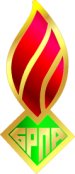 ОБЩЕСТВЕННОЕ ОБЪЕДИНЕНИЕ«БЕЛОРУССКАЯ РЕСПУБЛИКАНСКАЯПИОНЕРСКАЯ ОРГАНИЗАЦИЯ»МИНСКИЙ ОБЛАСТНОЙ СОВЕТ31.08.2022 года31.08.2022 года№ 10№ 10г.Минскг.Минск1.Возрастная категория2.Количественный состав команды3.Учреждение образования (полностью)4.Ф.И.О. руководителя команды (полностью)5.Должность руководителя команды (полностью)6.Мобильный телефон руководителя с указанием кода оператора№п/пФ.И.Дата рожденияПолных лет1.2.3.4.5.6.7.8.9.10.11.12.13.14.15.16.1.Количественный состав команды2.Учреждение образования (полностью)3.Ф.И.О. руководителя команды (полностью)4.Должность руководителя команды (полностью)5.Мобильный телефон руководителя с указанием кода оператора№п/пФ.И.Дата рожденияПолных лет1.2.3.4.5.6.7.8.9.10.11.12.13.14.15.16.1.Количественный состав команды2.Учреждение образования (полностью)3.Ф.И.О. руководителя команды (полностью)4.Должность руководителя команды (полностью)5.Мобильный телефон руководителя с указанием кода оператора№п/пФ.И.Дата рожденияПолных лет1.2.3.4.5.6.7.8.9.10.11.12.13.14.15.16.